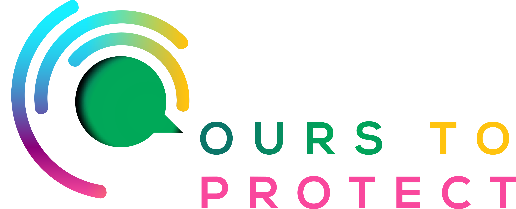 This week Ireland’s Classic Hits Radio is the unique ecological karst landscape of South Roscommon.Did you know….Karst is a surface and subsurface landscape that has developed over millions of years where soluble carbonate bedrock is dissolved by slightly acidic rain water. Karst is characterized by distinctive surface features including sinkholes, grikes, disappearing streams, and karst springs that connect through its dissolved cracks and fissures into extensive underground systems, including nutrient-rich streams, lakes and caves.The surface of karst is infilled by glacial deposits, erosion, and decomposed organic materials which support productive forest ecosystems. Subsurface karst includes moist caves with cool stable environments and nutrient-rich aquatic systems. Karst’s thin soils and hydrological systems are easily damaged by above-ground soil disturbance.The karst landscape provides different habitat niches and microclimatic conditions both on the surface and underground. Karst supports a range of dependent species, including rare plants that favour the calcium-rich nutrients, cave invertebrates, salamanders, frogs, bats, and potentially significant microbiological biodiversity.Karst dependent species are unusual:• Troglobites: evolved to live exclusively in total darkness and stable temperatures in underground environments, e.g. remnant invertebrates that survived last ice age.
• Troglophiles: are species capable of living in this habitat or out of it.  Some individuals may choose to live entire life cycle in Karst habitat, e.g. species of salamanders, spiders, crickets.
• Trogloxenes: use Karst habitat for specific purposes but not entire lives e.g. bats.For More Information:www.gsi.ie/en-ie/programmes-and-projects/groundwater/activities/understanding-irish-karst/karst-landforms/Pages/default.aspxwww.farmingfornature.ie/nominees/liam-kildea/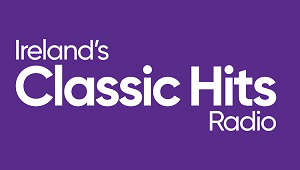 